SHOOTING SPORTS AND HUNTING ENTHUSIASTS CAN TAKE A STAND TO PROTECT AND SHIELD OUR SCHOOLS WITH SWIFTSHIELD™ A Simple and Very Effective Security Measure, SwiftShield can Make the Difference in an Emergency SituationPolitics aside, the one thing everyone can agree upon is that no one wants our children to be in harm’s way. Mass-violence in schools has shown the vulnerability of classrooms. While some argue over causes and solutions, SwiftShield™ offers a simple, cost-effective solution to secure classrooms from entry in a single, efficient step. That is definitely something we, as shooting and hunting enthusiasts, can all definitely get behind because it helps to protect our children from the real threat – the person committing the act.SwiftShield is a virtually indestructible, reinforced carbon-steel freestanding bracket designed to brace any outward-opening door from being opened from the outside. Inward swinging designs are coming soon. The SwiftShield is designed to withstand thousands of pounds of force as well as gun shots and blasts from a shotgun. Models are available for standard and ADA doors and in variations to fit most any style door and frame. The SwiftShield was developed by a group of people who, like you, wanted to find a real solution to protecting and shielding our kids from a potential violent attack when they, along with teachers and their fellow student are in class.  As we have seen from tragic events, classrooms may be vulnerable in the event of an actual emergency – with an unsecured door being the only thing standing between our children and disaster. Security guards, or armed and trained staff may offer protection, but the one thing they cannot always guarantee is time. SwiftShield gives school security and law enforcement additional time to do the job they are highly trained to do. It gives teachers the peace of mind and time to assist our kids as only they can, in the event of an emergency. Want to help? Of course, you do. Parents and individuals are encouraged to share information about SwiftShield or other similar products with their schools. To that end, SwiftShield has developed the S.O.S. Shield Our Schools Program. This program works to match corporate partners and individual donors with schools in their areas to sponsor the implementation of SwiftShield barricades. The program is 100-percent cost free to the school and can quickly add a level of deterrent and protection to a school in need of assistance. As shooting-sports and hunting enthusiasts, we all know the importance of advocating for our rights, and that includes the rights of our schools to be safe places for our children to attend.SwiftShield is 100-percent Made in America. It can be easily installed by almost anyone in a matter of seconds. SwiftShield requires absolutely no structural modification. For more information about SwiftShield, visit swiftshield.com.  A SwiftShield demonstration and instructional videos are available on the SwiftShield YouTube channel. Go to www.shieldourschools.com to learn more about the Shield Our Schools program and find out more on how you can help, or donate to a school in your area.Connect with SwiftShield on social media: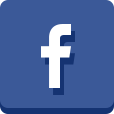 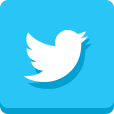 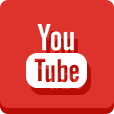 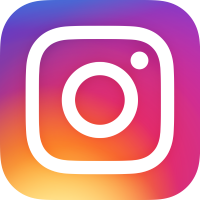 